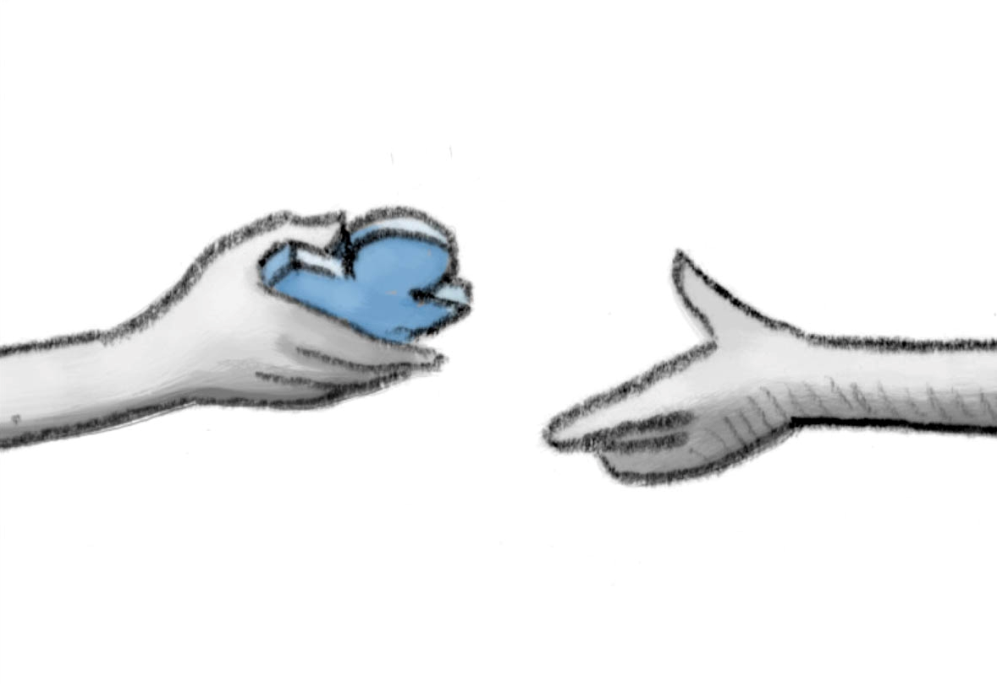 Document qui rassemble des connaissances 	essentielles pour l’exercice de votre fonction:Rédigé par votre prédécesseur:Note pour le senior qui remplit ce template:Une fois que vous aurez complété ce template, il sera lu par votre successeur, la personne qui reprend vos tâches. Quand le template parle de ‘prédécesseur’, il s’agit donc de vous!Il existe un mode d’emploi pour compléter ce template. Nous vous conseillons de l’utiliser. Il explique ce que vous pouvez mettre sous les rubriques et ce que veulent dire exactement certaines notions.Il existe également un exemple dont vous pourrez vous inspirer.Le mode d’emploi et l’exemple sont repris dans la Boîte à outils SENIORS-JUNIORS que vous pouvez télécharger sur www.fedweb.belgium.be (rubrique ‘A propos de l’organisation’ > ‘Gestion des connaissances’).Vous pouvez également demander plus de renseignements auprès du responsable gestion des connaissances de votre organisation.Table des matièresCoordonnées et fonction de votre prédécesseur	4Connaissances essentielles pour l’exercice de votre fonction	51.	Tâches	52.	Ressources	6Documents de référence	6Instruments de travail	7Vocabulaire spécifique	8Contacts	9Réseaux	10Coordonnées et fonction de votre prédécesseurConnaissances essentielles pour l’exercice de votre fonction1.	TâchesTâche 1:	Tâche 2:	Tâche 3:	…2.	RessourcesDocuments de référenceDocument 1:	Document 2:	Document 3:	…Instruments de travailInstrument 1:	Instrument 2:	Instrument 3:	…Vocabulaire spécifiqueContactsA.	Personnes/services avec qui vous collaborez au sein de votre organisationContact 1:	Contact 2:	…B.	Personnes/services avec qui vous collaborez en dehors de votre organisationContact 1:	Contact 2:	…C.	Contacts personnels utilesContact 1:	…RéseauxRéseau 1:	Réseau 2:	Réseau 3:	…Nom - PrénomTitre de la fonctionNombre d’années d’expérience dans cette fonctionDirection – ServiceDate de départ prévueNom du chef fonctionnelNouvelles coordonnéesQuoi?Pourquoi?Quand?Comment?Urgences?Quoi?Pourquoi?Quand?Comment?Urgences?Quoi?Pourquoi?Quand?Comment?Urgences?Quoi?Pourquoi?Où?Comment?Quoi?Pourquoi?Où?Comment?Quoi?Pourquoi?Où?Comment?Quoi?Pourquoi?Où?Comment?Quoi?Pourquoi?Où?Comment?Quoi?Pourquoi?Où?Comment?La liste se trouve:	Si la liste n’existe pas encore, lexique:Si la liste n’existe pas encore, lexique:Si la liste n’existe pas encore, lexique:Si la liste n’existe pas encore, lexique:Terminologie, jargon, abréviationQu’est-ce que cela signifie?Contexte?Qui pourra donner plus d’informations?Qui?Pourquoi?Comment?Qui?Pourquoi?Comment?Qui?Pourquoi?Comment?Qui?Pourquoi?Comment?Qui?Pourquoi?Comment?Quoi?Pourquoi?Comment?Quoi?Pourquoi?Comment?Quoi?Pourquoi?Comment?